Милованов Николай АндреевичExperience:Documents and further information:Работал на судах типа БАТ-М (проект "Пулковский меридиан") в должности помощника капитана по производству (chief technologist)Ищу работу на рыбопромысловых судах в должности помощника капитана по производству.Position applied for: Chief TechnologistDate of birth: 03.02.1954 (age: 63)Citizenship: UkraineResidence permit in Ukraine: NoCountry of residence: UkraineCity of residence: SevastopolPermanent address: ул. Косарева, д.15, кв.29Contact Tel. No: +38 (098) 408-75-98E-Mail: a_milovanoff@mail.ruU.S. visa: NoE.U. visa: NoUkrainian biometric international passport: Not specifiedDate available from: 25.04.2010English knowledge: ModerateMinimum salary: 5000  / месяц $ per monthPositionFrom / ToVessel nameVessel typeDWTMEBHPFlagShipownerCrewingChief Technologist25.04.2009-11.11.2009Капитан РусакTrawler-УкраинаДепартамент кадров ЧВУЗ УМИChief Technologist09.05.2008-10.11.2008Меридиан-1Trawler-Доминиканская респубНПК "Океан"Атлантика-КрюингChief Technologist09.05.2007-10.11.2007Меридиан-1Trawler-ВануатуНПК "Океан"Антлантика-КрюингChief Technologist03.05.2006-07.11.2006Меридиан-1Trawler-ВануатуНПК "Океан"Атлантика-КрюингChief Technologist01.05.2005-07.11.2005Trawler-ВануатуНПК "Океан"Атлантика-КрюингChief Technologist01.05.2004-07.11.2004Меридиан-1Trawler-ВануатуНПК "Океан"Атлантика-КрюингChief Technologist03.05.2003-09.11.2003Меридиан-1Trawler-ВануатуНПК "Океан"Атлантика-КрюингChief Technologist04.05.2002-10.11.2002Меридиан-1Trawler-ВануатуНПК "Океан"Атлантика-КрюингChief Technologist03.05.2001-10.11.2001Меридиан-1Trawler-ВануатуНПК "Океан"Атлантика-КрюингChief Technologist03.05.2000-09.11.2000Меридиан-1Trawler-ВануатуНПК "Океан"Атлантика-Крюинг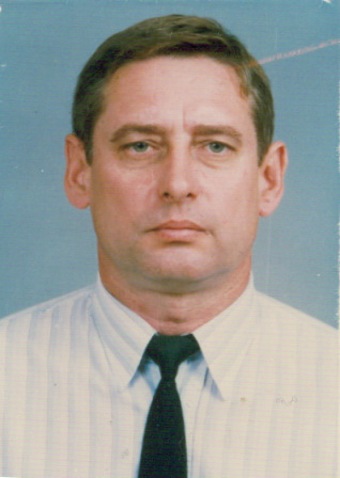 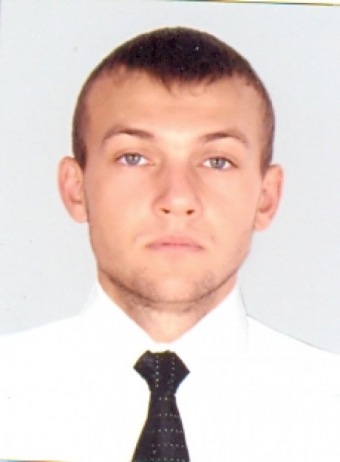 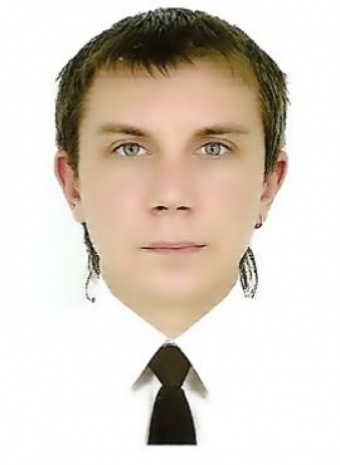 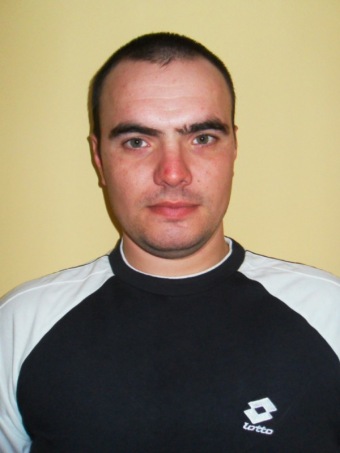 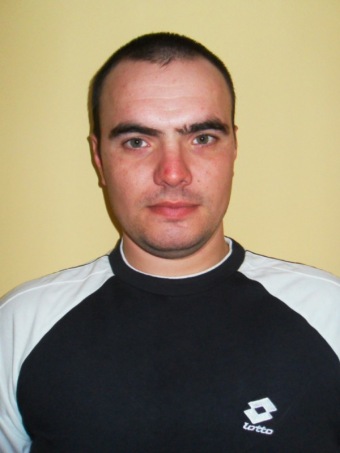 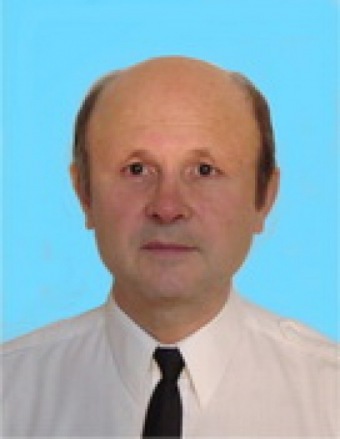 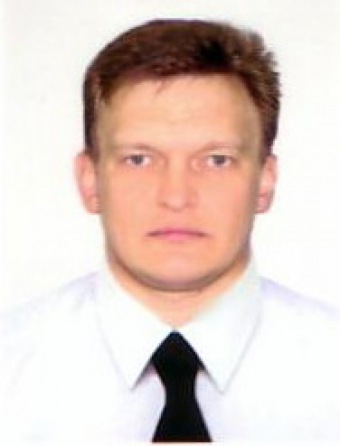 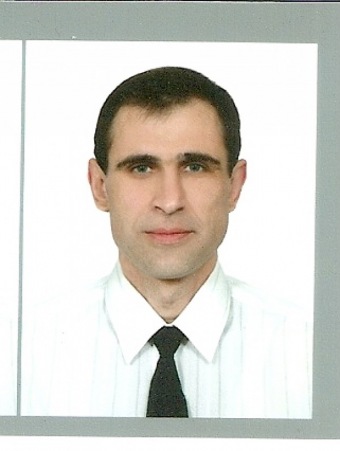 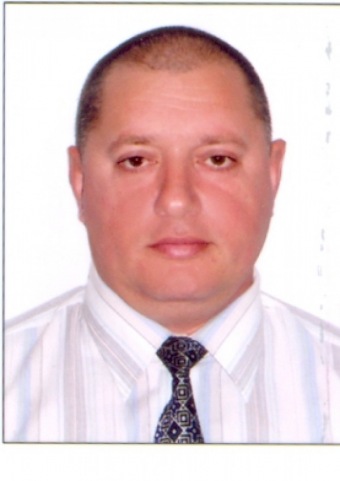 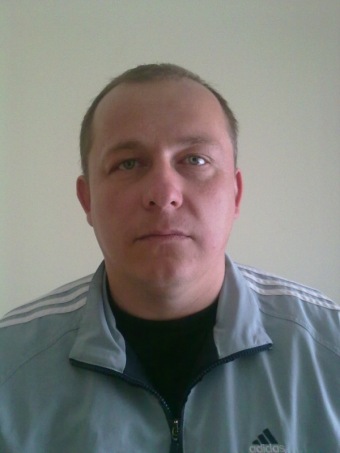 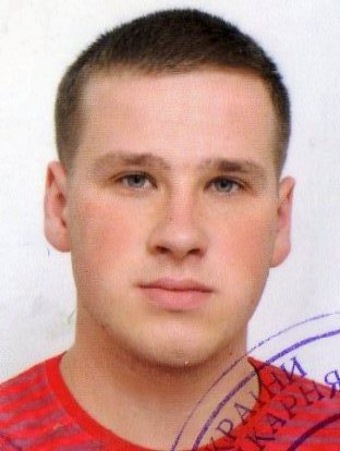 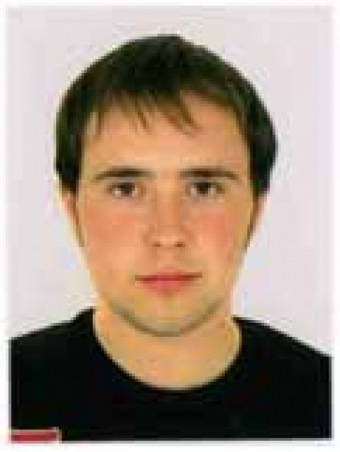 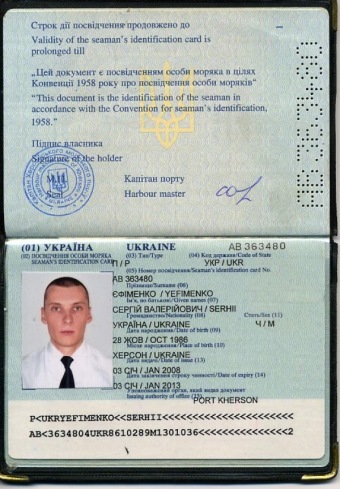 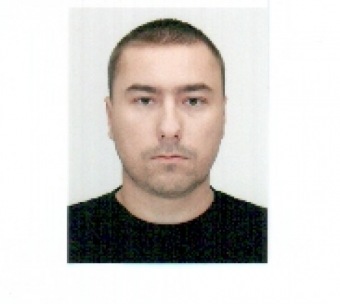 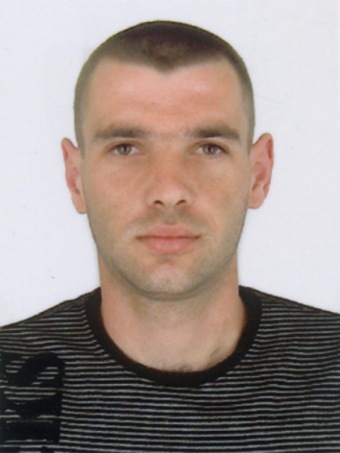 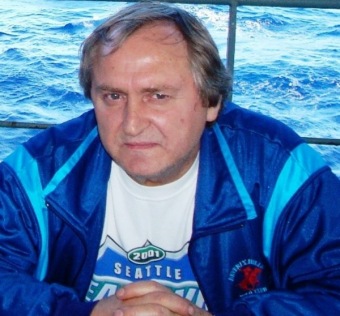 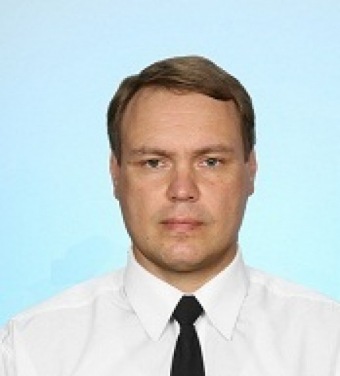 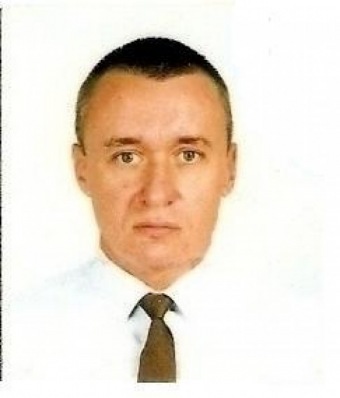 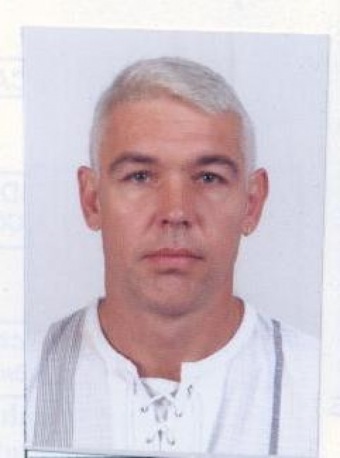 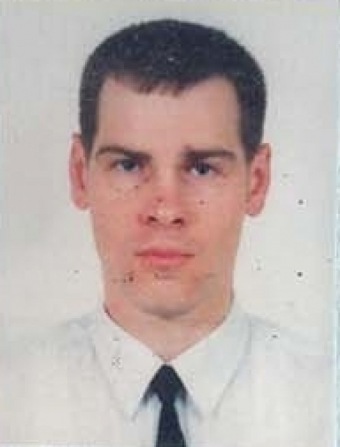 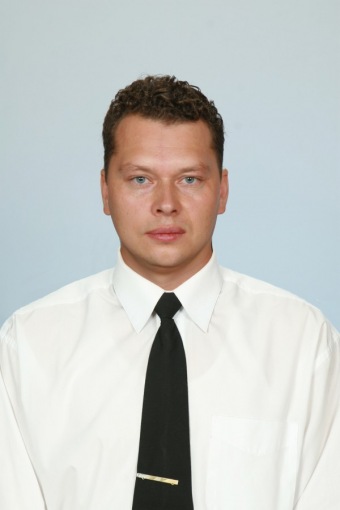 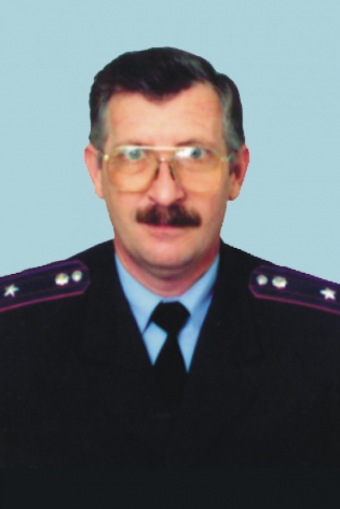 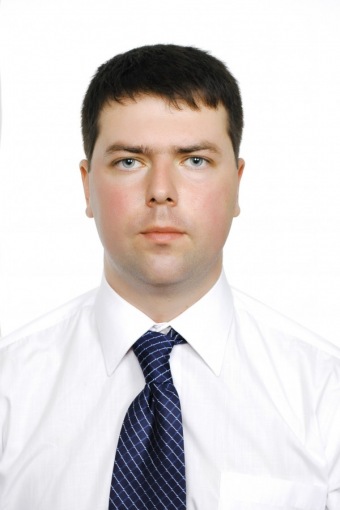 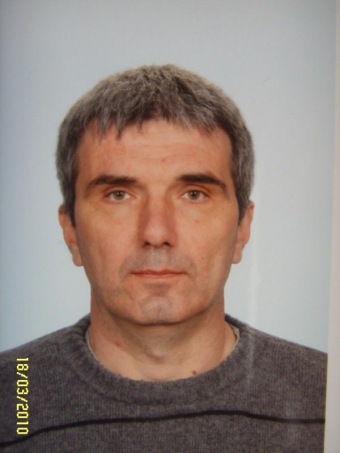 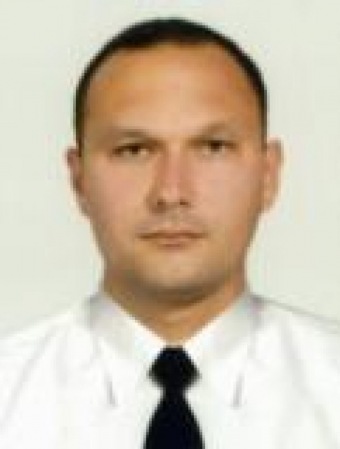 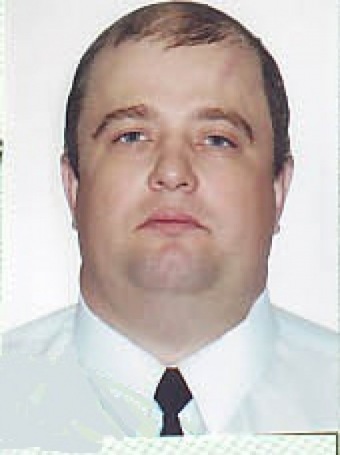 